INSTRUKCJA WYPEŁNIANIA WNIOSKUO WYDANIE POZWOLENIA NA PROWADZENIE DOŚWIADCZEŃ I TESTÓW DO CELÓW BADAŃ I ROZWOJU ZWIĄZANYCH Z UWALNIANIEM DO ŚRODOWISKA ŚRODKÓW OCHRONY ROŚLIN(tryb art. 54 rozporządzenia Parlamentu Europejskiego i Rady (WE) Nr 1107/2009 
z dnia 21 października 2009 r. dotyczącego wprowadzania do obrotu środków ochrony roślin
 i uchylającego dyrektywy Rady 79/117/EWG i 91/414/EWG)Miejsce złożenia wniosku – Ministerstwo Rolnictwa i Rozwoju Wsi, ul. Wspólna 30, 00-930 Warszawa. Wniosek można składać osobiście lub przesłać pocztą.Potwierdzenie przyjęcia wniosku – w przypadku złożenia wniosku osobiście do Ministerstwa Rolnictwa i Rozwoju Wsi, wnioskodawca na żądanie otrzyma potwierdzenie złożenia wniosku.Wycofanie wniosku – wniosek można wycofać przed wydaniem pozwolenia na prowadzenie doświadczeń i testów związanych z uwalnianiem do środowiska środka ochrony roślin.Wniosek może dotyczyć wyłącznie jednego środka ochrony roślin nieposiadającego zezwolenia na wprowadzanie do obrotu, dla którego wnioskodawca ubiega się o wydanie pozwolenia na prowadzenie doświadczeń i testów do celów badań i rozwoju związanych z jego uwalnianiem do środowiska lub środka, który posiada zezwolenie na wprowadzanie do obrotu, a badania związane są z rozszerzeniem zakresu jego stosowania. Przed wypełnieniem formularza wniosku należy zapoznać się ze wskazówkami zamieszczonymi w poniższej instrukcji, z rejestrem jednostek organizacyjnych upoważnionych do przeprowadzenia badań skuteczności działania środka ochrony roślin umieszczonym na stronie internetowej Państwowej Inspekcji Ochrony Roślin i Nasiennictwa oraz z treścią następujących aktów prawnych:Rozporządzeniem Parlamentu Europejskiego i Rady (WE) Nr 1107/2009 z dnia 21 października 2009 r. dotyczącym wprowadzania do obrotu środków ochrony roślin i uchylającym dyrektywy Rady 79/117/EWG i 91/414/EWG (Dz. Urz. UE L 309 z 24.11.2009, str. 1, z późn. zm.);Ustawą z dnia 8 marca 2013 r. o środkach ochrony roślin (Dz. U. z 2013 r. poz. 455);Rozporządzeniem Ministra Rolnictwa i Rozwoju Wsi z dnia 12 lipca 2013 r. w sprawie opłat za czynności w zakresie zatwierdzania substancji czynnych, sejfnerów i synergetyków oraz czynności w zakresie zezwoleń na wprowadzanie środków ochrony roślin do obrotu, pozwoleń na handel równoległy oraz pozwoleń na prowadzenie badań (Dz. U. z 2013 r. poz. 854);Rozporządzeniem Komisji (UE) NR 547/2011 z dnia 8 czerwca 2011 r. w sprawie wykonania rozporządzenia (WE) nr 1107/2009 Parlamentu Europejskiego i Rady w odniesieniu do wymogów w zakresie etykietowania środków ochrony roślin (Dz. Urz. UE L 155 z 11.06.2011, str. 176);Rozporządzenie Komisji (UE) Nr 545/2011 z dnia 10 czerwca 2011 r. wykonujące rozporządzenie Parlamentu Europejskiego i Rady (WE) nr 1107/2009 w odniesieniu do wymogów dotyczących danych dla środków ochrony roślin (Dz. Urz. UE L 155 z 11.6.2011, str. 67);Rozporządzenie Komisji (UE) Nr 546/2011 z dnia 10 czerwca 2011 r. wykonujące rozporządzenie (WE) nr 1107/2009 Parlamentu Europejskiego i Rady w odniesieniu do jednolitych zasad oceny 
i udzielania zezwolenia na środki ochrony roślin (Dz. Urz. UE L 155 z 11.6.2011, str. 127);Ustawą z dnia 16 listopada 2006 r. o opłacie skarbowej (Dz. U. z 2012 r. poz.1282, z późn. zm.);Ustawą z dnia 14 czerwca 1960 r. Kodeks postępowania administracyjnego (Dz. U. z 2013 r. 
poz. 267);Ustawa z dnia 25 lutego 2011 r. o substancjach chemicznych i ich mieszaninach (DZ. U. z 2011 r. Nr 63 poz 322).MRiRW udostępnia wzór wniosku w edytowalnej wersji elektronicznej ułatwiającej jego przygotowanie (do wypełnienia za pomocą edytora tekstów). W szczególnych przypadkach wniosek można wypełnić czytelnie długopisem, kolorem czarnym lub niebieskim, drukowanymi literami, bez skreśleń i poprawek w danych osobowych.Brak wypełnienia poszczególnych sekcji wniosku skutkować będzie wezwaniem do usunięcia braków we wniosku. W razie nieuzupełnienia braków formalnych wynikających z wezwania, wniosek pozostanie bez rozpatrzenia. W przypadku odpowiedzi na wezwanie należy powołać się na znak sprawy podany w piśmie.WSZYSTKIE SEKCJE MOŻNA WYPEŁNIĆ ELEKTRONICZNIE Z WYJĄTKIEM PODPISU WNIOSKODAWCYAby edytować pole formularza w celu wpisania znaku „X” należy dwukrotnie kliknąć lewym przyciskiem myszy na wybranym polu formularza, a następnie w oknie opcje pola wyboru formularza wybrać Wartość domyślną „zaznaczone”.SEKCJA I - CEL ZŁOŻENIA WNIOSKUWypełnienie tej sekcji polega na oznaczeniu tylko jednego pola. Należy zaznaczyć znakiem „X” pole 
(w kratce) informujące, czy złożony formularz jest:wnioskiem o wydanie pozwolenia na prowadzenie doświadczeń i testów do celów badań 
i rozwoju związanych z uwalnianiem do środowiska środka ochrony roślin obejmujących badania skuteczności działania środka ochrony roślin,wnioskiem o wydanie pozwolenia na prowadzenie doświadczeń i testów do celów badań 
i rozwoju związanych z uwalnianiem do środowiska środka ochrony roślin obejmujących inne badania środka ochrony roślin niż badania jego skuteczności,inny cel – pole to powinno zostać zaznaczone w przypadku, gdy: wnioskodawca z własnej inicjatywy wprowadza zmianę do wcześniej złożonego wniosku, albo gdy wnioskodawca składa korektę do wcześniej złożonego wniosku w odpowiedzi na otrzymane „Wezwanie do uzupełnienia braków”. W tym przypadku należy obok kratki w miejscu oznaczonym wykropkowaną linią, wpisać numer „Wezwania/pisma do uzupełnienia braków” otrzymanego od MRiRW, albogdy wnioskodawca wycofuje wniosek.SEKCJA II - DANE IDENTYFIKACYJNE WNIOSKODAWCYNależy wypełnić rubryki, pozwalające określić wnioskodawcę (nazwa, adres, adres do korespondencji, telefon, e-mail, itp.) oraz sposób reprezentowania wnioskodawcy (np. pełnomocnictwo). Dane adresowe do korespondencji należy uzupełnić w przypadku, gdy są inne niż adres siedziby wnioskodawcy. W przypadku złożenia wniosku przez pełnomocnika, należy dołączyć stosowny dokument wraz z opłatą skarbową lub w uwagach zaznaczyć, że stosowne dokumenty zostały przekazane do MRiRW.SEKCJA III – OGÓLNE INFORMACJE DOTYCZĄCE ŚRODKA OCHRONY ROŚLIN Pola oznaczone kolejnymi numerami należy wypełnić uwzględniając następujące informacje:w polu nr 13 podać nazwę środka ochrony roślin który zostanie uwolniony do środowiska lub jego oznaczenie kodowe jeżeli preparat nie posiada jeszcze nazwy zwyczajowej, w polu nr 14 podać formę użytkową środka ochrony roślin,w polach nr 15  podać pełną nazwę producenta środka ochrony roślin oraz jego siedzibę,w polu nr 16 podać funkcję środka ochrony roślin: insektycyd, fungicyd, herbicyd, regulator wzrostu, itp.UWAGA!W przypadku łącznego użycia więcej niż jednego środka należy do wniosku dołączyć kolejną stronę ze wzoru wniosku od sekcji III. Ogólne informacje o środku ochrony roślin łącznie z sekcją IV. Informacje o substancji czynnej środka ochrony roślin – oznaczając w prawym dolnym rogu numer strony jako 2a/4, 2b/4 itd. oraz w sekcji VII. Uwagi dodatkowe Wnioskodawcy podać informacje dodatkowe dotyczące np. zakresu stosowania, itp. SEKCJA IV – INFORMACJE O SUBSTANCJI/-ACH CZYNNEJ/-YCH ŚRODKA OCHRONY ROŚLINW polach nr 17-19 podać nazwę substancji czynnej wchodzącej w skład środka ochrony roślin, nr CAS oraz zawartość substancji czynnej.Analogicznie należy wypełnić kolejne pola (20-28) jeżeli środek ochrony roślin zawiera więcej niż jedną substancje czynną.UWAGA!W przypadku łącznego użycia więcej niż jednego środka, należy wypełnić pola dotyczące substancji czynnej/-ych wchodzącej/-ych w skład każdego środka ochrony roślin.SEKCJA V – INFORMACJE O ZAKRESIE STOSWANIA ŚRODKA OCHRONY ROŚLIN  w polu nr 29 podać gatunki roślin (np. pszenica, burak cukrowy, ziemniak, sałata) na których będą prowadzone doświadczenia i testy,w polu nr 30 podać całkowitą powierzchnię na jakiej będą prowadzone doświadczenia i testy w okresie badawczym. W przypadku trudności z obliczeniem pola powierzchni badań, do wniosku należy załączyć odpowiednie wyjaśnienie i zaznaczyć to w sekcji VII UWAGI DODATKOWE WNIOSKODAWCY (pole nr 51),w polu nr 31 podać zakres przewidywanych dawek środka ochrony roślin wraz ze wskazaniem jednostek metrycznych np. kg/ha, l/ha.Uwaga: w przypadku łącznego użycia więcej niż jednego środka ochrony roślin, należy podać zakresy przewidywanych dawek odpowiednio dla każdego środka wymienionego we wniosku,w polu nr 32 podać całkowitą ilość środka ochrony roślin niezbędną do przeprowadzenia doświadczeń i testów w okresie badawczym. Uwaga: w przypadku łącznego użycia więcej niż jednego środka ochrony roślin, należy podać ilość środka niezbędnego do przeprowadzenia doświadczeń i testów odpowiednio dla każdego środka wymienionego we wniosku,w polu nr 33 podać okres prowadzenia badań (np. sezon wegetacyjny 2013 lub lata 2013-2015, itp.). Uwaga: maksymalnie 4 lata, w polu nr 34 podać czy doświadczenia i testy wiążą się z uwalnianiem do środowiska organizmów zmodyfikowanych genetycznie.SEKCJA VI – PODMIOTY WYKONUJĄCE DOŚWIADCZENIA I TESTY DO CELÓW BADAŃ I ROZWOJU ZWIĄZANE Z UWALNIANIEM DO ŚRODOWISKA ŚRODKA OCHRONY ROŚLIN  pole nr 35 zaznaczyć, jeżeli doświadczenia i testy będą przeprowadzane przez podmioty upoważnione przez Głównego Inspektora Ochrony Roślin i Nasiennictwa do prowadzenia badań skuteczności działania środka ochrony roślin. Rejestr upoważnionych podmiotów jest publikowany na stronie internetowej Państwowej Inspekcji Ochrony Roślin i Nasiennictwa.W przypadku, gdy badania będą prowadzone przez inne podmioty niż upoważnione przez Głównego Inspektora Ochrony Roślin i Nasiennictwa, w polu nr 36 podać nazwę i adres podmiotu który ma wykonywać doświadczenia i testy środka ochrony roślin oraz przewidywane miejsca prowadzenia badań.SEKCJA VII – INFORMACJA O ZAŁĄCZNIKACH DO WNIOSKUZałącznik nr 1 (pole nr 37) – Do wniosku należy dołączyć, w wersji papierowej lub elektronicznej, dokumentację zawierającą dostępne dane dotyczące wpływu środka ochrony roślin na zdrowie ludzi lub zwierząt lub możliwego wpływu na środowisko, o której mowa w art. 54 ust. 2 rozporządzenia 
nr 1107/2009, sporządzoną w języku polskim lub w języku polskim i angielskim.Załącznik nr 2 (pole nr 38) Do wniosku należy dołączyć sporządzoną w języku polskim 
lub w języku polskim i angielskim Kartę charakterystyki środka ochrony roślin, bez względu na fakt czy dany środek który posiada zezwolenie na wprowadzanie do obrotu lub dokument jest 
w posiadaniu Ministerstwa Rolnictwa i Rozwoju Wsi. Uwaga: w przypadku łącznego użycia więcej niż jednego środka ochrony roślin, należy do wniosku dołączyć karty charakterystyki każdego środka ochrony roślin.Załącznik nr 3 (pole nr 39) – Do wniosku należy dołączyć dowód uiszczenia opłaty za złożenie wniosku w wysokości 300 zł (dokumentacja przedłożona wraz z wnioskiem jest sporządzona wyłącznie w języku polskim) lub 400 zł (dokumentacja przedłożona wraz z wnioskiem jest przedłożona w języku polskim i angielskim). Opłatę należy wnieść na rachunek bankowy Ministerstwa: Ministerstwo Rolnictwa i Rozwoju Wsi Biuro Administracyjno-Budżetowe nr rachunku bankowego 82 1010 1010 0052 1022 3100 0000, z podaniem tytułu wpłaty.Załącznik nr 4 (pole nr 40) – Zgodnie z art. 32 i 33 Kodeksu postępowania administracyjnego strona może działać przez pełnomocnika, którym może być osoba fizyczna posiadająca zdolność do czynności prawnych. Pełnomocnik dołącza do akt oryginał lub urzędowo poświadczony odpis pełnomocnictwa, jeżeli zostało ustanowione. Zgodnie z art. 40 § 4 KPA strona zamieszkała za granicą lub mająca siedzibę za granicą, jeżeli nie ustanowiła pełnomocnika do prowadzenia sprawy zamieszkałego w kraju, jest obowiązana wskazać 
w kraju pełnomocnika do doręczeńZałącznik nr 5 (pole nr 41) - Do pełnomocnictwa należy dołączyć dowód wpłaty opłaty skarbowej zgodnie z ustawą z dnia 16 listopada 2006 r. o opłacie skarbowej Uwaga: załącznik nr 5 i 6  dotyczy sytuacji gdy wnioskodawca po raz pierwszy występuje z wnioskiem do Ministerstwa Rolnictwa i Rozwoju Wsi.W przypadku gdy ww. dokumenty są w posiadaniu Ministerstwa Rolnictwa i Rozwoju Wsi należy zamieścić stosowną informację.W przypadku, gdy Wnioskodawca składa wraz z wnioskiem dodatkowe załączniki, inne niż wymienione powyżej, to należy wpisać w pole nr 42 nazwę, datę wydania/sporządzenia oraz znak (jeśli jest nadany) tego dokumentu.SEKCJA VIII – UWAGI DODATKOWE WNIOSKODAWCYW tej sekcji Wnioskodawca może podać dodatkowe informacje związane ze składanym wnioskiem, które mogą ułatwić ocenę wniosku.SEKCJA IX - PODPIS WNIOSKODAWCYWnioskodawca jest zobowiązany podpisać wniosek, potwierdzając prawdziwość wpisanych danych. Brak podpisu spowoduje, że wniosek nie zostanie rozpatrzony.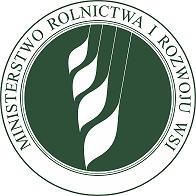 MINISTERSTWO ROLNICTWA I ROZWOJU WSIDepartament Hodowli i Ochrony Roślinul. Wspólna 30; 00-930 Warszawatelefon: 22 623 21 51; fax: 22 623 17 81Symbol formularza I-2INFORMACJE WSTĘPNEINFORMACJE SZCZEGÓŁOWE 